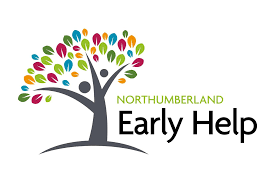 Additional education information formChilds name  …………………………………………..This form is designed to be used alongside the Early Help Support Request via the MARFPlease send this form alongside the Early Help Support Request.Education specific informationPlease answer as fully as possibleIs the CYP currently on your SEN Register?Y/NIf Y, at what level?    Initial Concerns/Passport/Profile/ SEN Support Plan in placeIf N, what support is in placePastoral support, counselling etc, nurture groups etc?In your support of this child or young person, are there any identified targets around social emotional and mental health? Y/NIf Y, what is the target and what actions have you been taking to work towards the target, when did this happen?Have you had any external advice to support you with planning your interventions?Y/NIf so, please specify from whom and when? eg Educational Psychologist, SEND Support Services, other agencies